							2015-08-26Pressmeddelande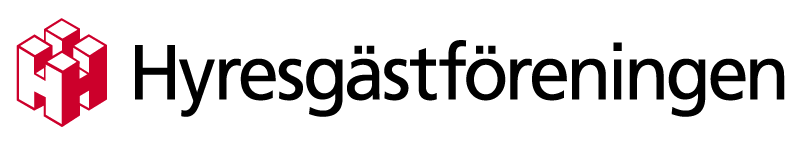 Karlskrona fortfarande dyrast i länetOm du vill betala mycket pengar för ditt vatten och avlopp ska du bo i Karlskrona. Inte nog med att de var dyrast även förra året, de är den kommun som har den största prisökningen sedan 2014. Vill du däremot inte lägga så mycket pengar på detta så kanske Karlshamn är din kommun. De har den lägsta kostnaden i länet, mer än hälften så mycket som Karlskrona.– Jag har svårt att tro att Karlshamns kommun går minus på detta. Politikerna i Karlskrona borde göra ett studiebesök i Karlshamn. Att det ska kosta mer än 6 000 kronor per år för vatten/avlopp är ju orimligt, säger Björn Johansson, ordförande Hyresgästföreningen region Sydost.Kommuner med högst kostnad för en trerumslägenhet på 70 kvm
Karlskrona	6 125 kronor/årOlofström	4 746 kronor/årKommuner med lägst kostnad för en trerumslägenhet på 70 kvm
Karlshamn	2 555 kronor/årSölvesborg	3 458 kronor/årRonneby	4 326 kronor/årFör mer information kontakta: 
Björn Johansson, ordförande Hyresgästföreningen region Sydost, 070-27 53 072.Om rapporten
Sedan 1996 ger Nils Holgersson-gruppen, med representanter från Riksbyggen, HSB, Hyresgästföreningen, SABO och Fastighetsägarna, årligen ut rapporten "Fastigheten Nils Holgerssons underbara resa genom Sverige". Här redovisas fakta bland annat om de prisskillnader som finns mellan olika kommuner vad gäller avfall, Vatten/Avlopp, el och fjärrvärme.Rapporten i sin helhet finns på http://www.nilsholgersson.nu/